 Приложение № 1 Приложение № 1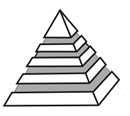 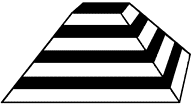 АО "Горевский горно-обогатительный комбинат"Заявка №323Заявка №323Заявка №323Заявка №323Заявка №323Заявка №323№ п/пНаименование продукции/ номер по каталогуНаименование продукции/ номер по каталогуНаименование продукции/ номер по каталогуЕд. изм.Кол-воМесто поставки, получатель1Выключатель автоматический ABB S203 C63А 3P 6,0кА 63A ABB Выключатель автоматический ABB S203 C63А 3P 6,0кА 63A ABB Выключатель автоматический ABB S203 C63А 3P 6,0кА 63A ABB шт2,000Поставка продукции осуществляется До склада Поставщика в г.Красноярск, ул Пограничников 44 стр.32Батарея аккумуляторная AA Camelion BL-2/2500 Ni-MH 1,2В/2500mAh Батарея аккумуляторная AA Camelion BL-2/2500 Ni-MH 1,2В/2500mAh Батарея аккумуляторная AA Camelion BL-2/2500 Ni-MH 1,2В/2500mAh шт10,000Поставка продукции осуществляется До склада Поставщика в г.Красноярск, ул Пограничников 44 стр.33Батарея аккумуляторная 9V Крона Robiton 200MH9 Ni-MH/200mAh Батарея аккумуляторная 9V Крона Robiton 200MH9 Ni-MH/200mAh Батарея аккумуляторная 9V Крона Robiton 200MH9 Ni-MH/200mAh шт10,000Поставка продукции осуществляется До склада Поставщика в г.Красноярск, ул Пограничников 44 стр.3